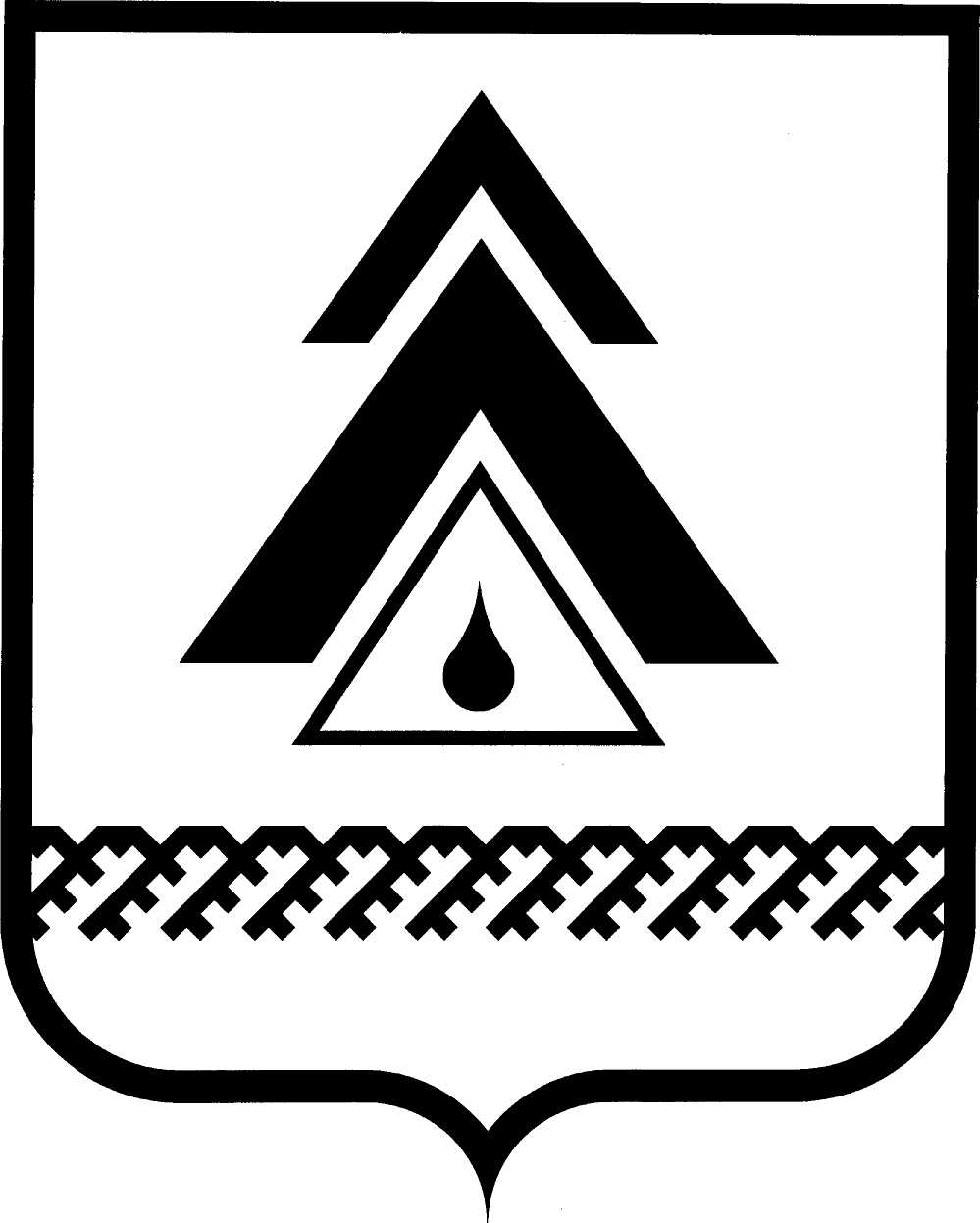 администрация Нижневартовского районаХанты-Мансийского автономного округа – ЮгрыПОСТАНОВЛЕНИЕОб утверждении муниципальной программы «Профилактика правонарушений в сфере общественного порядка в Нижневартовском районе на 2014–2016 годы» В соответствии со статьей 15 Федерального закона от 06.10.2003               № 131-ФЗ «Об общих принципах организации местного самоуправления в Российской Федерации», в целях реализации государственной программы Ханты-Мансийского автономного округа – Югры «Профилактика правонарушений       в сфере общественного порядка, безопасности дорожного движения, незаконного оборота и злоупотребления наркотиками в Ханты-Мансийском автономном округе – Югре на 2014–2020 годы», на основании постановлений администрации района от 05.08.2013 № 1663 «О муниципальных программах Нижневартовского района, от 18.09.2013 № 1946 «Об утверждении Перечня муниципальных программ района на 2014–2020 годы»:1. Утвердить муниципальную программу «Профилактика правонарушений в сфере общественного порядка в Нижневартовском районе на 2014–2016 годы» (далее – муниципальная программа) согласно приложению.2. Финансирование мероприятий муниципальной программы осуществлять за счет средств бюджета района, бюджета автономного округа, бюджета поселений, иных внебюджетных поступлений.3. Определить общий объем финансирования муниципальной программы за счет средств бюджета района, средств бюджетов поселений, бюджета автономного округа в сумме 23 580,4 тыс. рублей. Объемы финансирования подлежат корректировке в течение финансового года путем уточнения. 4. Департаменту финансов администрации района (А.И. Кидяева) включить муниципальную программу в Перечень муниципальных программ района на 2014–2020 годы, подлежащих финансированию, с предельным объемом ассигнований в бюджете района: в 2014 году – 100,8 тыс. рублей, в 2015 году – 23 324,2 тыс. рублей, в 2016 году – 61,0 тыс. рублей. 5. Пресс-службе администрации района (А.Н. Королёва) опубликовать постановление в районной газете «Новости Приобья».6. Постановление вступает в силу с 01.01.2014.7. Контроль за выполнением постановления возложить на заместителя главы администрации района по управлению делами У.П. Иванову.Глава администрации района                                                            Б.А. СаломатинПриложение к постановлениюадминистрации районаот 02.12.2013 № 2542Паспорт муниципальной программы«Профилактика правонарушений в сфере общественного порядка в Нижневартовском районе на 2014–2016 годы» (далее – муниципальная программа)I. Характеристика текущего состояния соответствующей сферы социально-экономического развития районаВо исполнение поручений Президента Российской Федерации                        от 25.09.2005 № Пр-1564, от 29.06.2007 № Пр-1293 ГС в Нижневартовском районе создана и совершенствуется система социальной профилактики правонарушений. Полнота принимаемых мер по борьбе с преступностью, защите прав         и свобод граждан может быть обеспечена при условии эффективной профилактической деятельности и надежной защиты людей в населенных пунктах района. Здесь оперативная обстановка характеризуется снижением регистрируемой преступности по территориям обслуживания практически всех населенных пунктов района. Реализация муниципальной программы «Профилактика правонарушений и преступности в Нижневартовском районе на 2011–2013 годы» позволила снизить в 2012 году число зарегистрированных преступлений на 11,1 процента        (с 1 068 до 949). Уровень преступности в расчете на 10 тыс. населения снизился на 10,1 процента, с 218,8 до 208,7 условных преступлений. В структуре преступности преобладают имущественные преступления, их доля составляет 68,2 процентов, в то же время отмечается снижение имущественных преступлений     с 762 до 647. Сократились отдельные составы имущественных преступлений: грабежи – на 71,4 процентов (с 7 до 2), кражи – на 11,8 процентов (с 656          до 589); угоны – на 36,8 процентов (19 и 12), преступления, связанные с сотовыми телефонами, – на 49,3 процентов (с 67 до 34). Большинство хищений продолжают совершаться на объектах топливно-энергетического комплекса – 412. В то же время каждое шестое зарегистрированное в районе преступление (14,8 процентов) относится к категории тяжких и особо тяжких. Но при этом произошло снижение преступлений данной категории на 9,1 процен (со 154     до 140).Имеет место тенденция снижения преступлений, совершенных представителями коренных народов Севера на 20 процентов (с 25 до 20).В то же время произошел рост преступлений против личности (с 118       до 138, или на 16,9 процентов), в том числе причинение вреда здоровью с 11    до 16. Одновременно количество убийств сократилось в 4,5 раза.Оперативная обстановка в общественных местах и на улицах населенных пунктов района продолжает оставаться сложной, произошло увеличение преступлений данной категории с 53 до 79, или на 49,6 процентов, одновременно не допущено роста тяжких и особо тяжких преступлений. Основная масса уличных преступлений приходится на городские поселения Излучинск и Новоаганск.С целью профилактики правонарушений в общественных местах               и на улицах в городских поселениях Излучинск и Новоаганск в рамках реализации муниципальной программы планируется установка систем видеонаблюдения. Существенная роль в этом направлении отводится добровольным общественным формированиям населения района. В целом силами добровольных общественных формирований жителей района проведено более 350 мероприятий в сфере профилактики правонарушений.В настоящее время в городских и сельских поселениях района созданы     и осуществляют деятельность Советы профилактики; в каждом поселении сформированы добровольные народные дружины (далее – ДНД), в состав которых вошли более 80 человек. В рамках реализации муниципальной программы предусмотрены меры по нормативно-правовому и информационно-методическому сопровождению их деятельности, а также средства для стимулирования членов ДНД. В то же время необходима реализация дополнительных мер по привлечению населения в добровольные общественные формирования.Активную работу по профилактике правонарушений среди несовершеннолетних проводят родительские патрули. За прошедший период текущего года патрулями осуществлено около 300 рейдов. Организация этой работы, а также сложившаяся система профилактических мероприятий различной направленности для детей, подростков и молодежи способствовали сокращению преступность несовершеннолетних на 64,7 процентов. Особое внимание в работе субъектов профилактики уделяется детям, состоящим на различных видах профилактического учета, а также неблагополучным семьям. В настоящее время в районе на 19,7 процентов возросло количество преступлений, совершенных лицами, ранее совершавшими преступления (103 преступных посягательства), в структуре которых преобладают тяжкие и особо тяжкие преступления. Лица, осужденные к мерам наказания, не связанные         с лишением свободы и освобождающиеся из мест лишения свободы, практически не имеют возможности устроиться на работу, пусть даже низкооплачиваемую, особенно в отдаленных сельских поселениях района. В системе социальной профилактики работе с данной категорией населения отводится значительная роль.На территории района зарегистрировано 232 (рост на 4 процента) дорожно-транспортных происшествий, в которых погибли 44 человека и получили ранения различной степени тяжести 343 человека. Тяжесть последствий от дорожно-транспортных происшествий составила 10,6 погибших на 100 пострадавших.В 2012 году на территории района проведена оперативно-профилактическая операция «Арсенал». В ходе проведенных мероприятий изъято 182 единицы огнестрельного и оружия самообороны.Проблема наркотизации населения значительно осложняет оперативную обстановку, являясь при этом фактором и процессом, оказывающим негативное влияние на общественные процессы и здоровье жителей района. В 2012 году удалось стабилизировать обстановку и не допустить роста преступлений, связанных с незаконным оборотом наркотиков. Количество выявленных таких преступлений остается на прежнем уровне – 18.Применение программно-целевого подхода в решении задач, направленных на достижение качественных результатов правоохранительной деятельности, обусловлено необходимостью объединения усилий органов местного самоуправления, правоохранительных органов, широкого привлечения добровольных общественных формирований, комплексного подхода и координации совместных действий в профилактике правонарушений.Основным связующим звеном во взаимодействии правоохранительных органов с населением по профилактике и раскрытию преступлений является служба участковых уполномоченных полиции. В 2008–2010 годах принят ряд организационных и практических мер, направленных на улучшение работы данной службы. Вместе с тем, вопросы материально-технического оснащения участковых уполномоченных полиции, их социально-бытового обеспечения решаются медленно. Профессиональный и образовательный уровень участковых не всегда соответствует предъявляемым к ним требованиям. В целях повышения роли участковых уполномоченных полиции в профилактике и раскрытии преступлений на каждом административном участке, повышения их статуса, приближения к населению муниципальной программой предусмотрены специальные мероприятия.Инструментом в достижении повышения уровня общественной безопасности, повышения доверия населения к органам власти и управления, правоохранительным органам, обеспечении прав и законных интересов граждан является муниципальная программа.II. Цели, задачи и показатели их достижения.Основной целью муниципальной программы является совершенствование системы социальной профилактики правонарушений, повышение уровня правовой грамотности для формирования правосознания жителей Нижневартовского района.2.1. Для достижения указанной цели в рамках муниципальной программы предполагает решение следующих задач:нормативно-правовое и информационно-методическое обеспечение профилактики правонарушений;профилактика правонарушений в Нижневартовском районе и вовлечение общественности и общественных формирований в сфере охраны общественного порядка в предупреждение правонарушений;профилактика правонарушений несовершеннолетних и молодежи;профилактика правонарушений среди лиц, освободившихся из мест лишения свободы;создание и совершенствование условий для обеспечения общественного порядка.Целевые показатели, характеризующие результаты реализации муниципальной программы, приведены в приложении 1 к муниципальной программе.2.2. Показатели непосредственных результатов реализации муниципальной программы:количество добровольных общественных формирований в сфере охраны общественного порядка – увеличение с 28 до 34 формирований;количество участников добровольных общественных формирований – увеличение с 212 до 302 человек;количество профилактических мероприятий, проведенных добровольными общественными формированиями, – увеличение с 352 до 526 мероприятий;количество проведенных профилактических мероприятий для различных категорий населения района – увеличение с 21 до 39 мероприятий;количество жителей района, принявших участие в профилактических мероприятиях, – увеличение с 3 821 до 4 721 человека;количество участковых пунктов полиции в сельских населенных пунктах района – увеличение с 2 до 4 пунктов.2.3. Показатели конечных результатов реализации муниципальной программы:доля населения района, вовлеченного в общественные формирования        в сфере общественного порядка, – увеличение с 0,6 процентов до 0,9 процентов; доля населения района, охваченного профилактическими мероприятиями, – увеличение с 10,6 процентов до 13,1 процента. III. Обобщенная характеристика программных мероприятийДля реализации программных мероприятий муниципальной программы предусмотрено решение следующих задач:Решение задачи 1. «Нормативно-правовое и информационно-методическое обеспечение профилактики правонарушений» планируется посредством реализации следующих основных мероприятий:«Организация деятельности Межведомственной комиссии по профилактике правонарушений в районе» − направлено на улучшение межведомственного взаимодействия субъектов профилактики правонарушений, повышение эффективности системы социальной профилактики правонарушений, принятие своевременных и исчерпывающих мер реагирования на изменения оперативной обстановки в районе;«Разработка Положения о добровольной народной дружине по охране общественного порядка в Нижневартовском районе» − направлено на нормативно-правовое обеспечение деятельности добровольных народных дружин     по охране общественного порядка в городских и сельских поселениях района, оказание методической помощи органам местного самоуправления поселений района по вопросам взаимодействия с добровольными общественными формированиями в сфере профилактики правонарушений;«Проведение семинаров, круглых столов для представителей общественных организаций, специалистов, занимающихся профилактикой правонарушений» − направлено на совершенствование информационного и методического обеспечения профилактики правонарушений, повышение уровня профессиональной компетентности специалистов в сфере профилактики правонарушений;«Размещение на официальном веб-сайте администрации района информации о ходе реализации мероприятий муниципальной программы, в том числе о деятельности Межведомственной комиссии по профилактике правонарушений в районе, учебных и методических материалов в сфере профилактики правонарушений» − направлено на информирование общественности и добровольных общественных формирований о проводимой на территории района деятельности в сфере профилактики правонарушений;«Информирование граждан о способах и средствах правомерной защиты от преступных и иных посягательств через средства массовой информации» − направлено на повышение правовой грамотности граждан.Решение задачи 2. «Профилактика правонарушений в Нижневартовском районе и вовлечение общественности и общественных формирований в сфере охраны общественного порядка в предупреждение правонарушений» планируется посредством реализации следующих основных мероприятий:«Организация и проведение районного конкурса профессионального мастерства участковых инспекторов «Лучший уполномоченный инспектор полиции» − направлено на повышение престижа и профессионального уровня кадрового состава службы участковых уполномоченных полиции;«Проведение мероприятий, направленных на предупреждение и пресечение незаконной продажи алкогольной продукции на территории района» − направлено на повышение уровня правовой грамотности населения района, профилактику правонарушений, совершаемых в состоянии алкогольного опьянения;«Организация работы Советов профилактики по социальной адаптации лиц, склонных к совершению преступлений и административных правонарушений, при администрациях городских и сельских поселений района» − предполагает повышение уровня подготовки членов советов профилактики, своевременный и качественный контроль за лицами, склонными к совершению преступлений и административных правонарушений, а также лицами, вернувшимися из мест лишения свободы;«Привлечение населения района различных возрастных и социальных групп к участию в деятельности добровольных общественных формирований    в сфере охраны общественного порядка: добровольных народных дружин, отряд юных инспекторов дорожного движения, родительских патрулей и др.» − направлено на вовлечение в деятельность по обеспечению правопорядка граждан, добровольных общественных формирований; стимулирование деятельности в городских и сельских поселениях района добровольных народных дружин, родительских патрулей, молодежных отрядов и др.;«Проведение мероприятий профилактической направленности (рейды, патрулирование и др.) с участием добровольных общественных формирований» − направлено на вовлечение в деятельность по обеспечению правопорядка граждан, добровольных общественных формирований, формирование правосознания жителей района;«Стимулирование граждан – членов добровольных народных дружин       в городских и сельских поселениях района – за участие в мероприятиях           по профилактике правонарушений и охране общественного порядка в соответствии с государственной программой Ханты-Мансийского автономного округа – Югры «Профилактика правонарушений в сфере общественного порядка, безопасности дорожного движения, незаконного оборота и злоупотребления наркотиками в Ханты-Мансийском автономном округе – Югре на 2014–2020 годы» − направлено на создание условий и стимулирование деятельности добровольных общественных формирований граждан в сфере профилактики правонарушений.Решение задачи 3. «Профилактика правонарушений несовершеннолетних и молодежи» планируется посредством реализации следующих основных мероприятий:«Проведение в районе бесплатных консультаций для населения, позволяющих получать родителям экстренную психолого-педагогическую и юридическую помощь; оказание консультативно-практической помощи детям, попавшим в трудную жизненную ситуацию» − предполагает улучшение качества и доступности предоставления населению психолого-педагогической, наркологической и юридической помощи, родителям и детям, нуждающимся в ее оказании;«Организация временной трудозанятости несовершеннолетних, состоящих на различных видах профилактического учета» − направлено на организацию занятости несовершеннолетних общественно-полезным трудом, профилактику ранней преступности;«Организация в каникулярный период занятости детей, подростков и молодежи, проживающих в неблагополучных, малообеспеченных семьях» − направлено на организацию занятости несовершеннолетних общественно-полезным трудом, профилактику ранней преступности;«Реализация в образовательных учреждениях района программ и методик, направленных на формирование законопослушного поведения несовершеннолетних» − направлено на повышение эффективности и результативности деятельности специалистов образовательных учреждений района.Решение задачи 4. «Профилактика правонарушений среди лиц, освободившихся из мест лишения свободы» планируется посредством реализации следующих основных мероприятий:«Реализация комплекса мер, направленного на социальную адаптацию, трудоустройство лиц, освободившихся из мест лишения свободы» − предполагает создание условий для ресоциализации лиц, освободившихся из мест лишения свободы и ведущих профилактику рецидивных преступлений; «Проведение контрольно-профилактических мероприятий в отношении наиболее криминально опасного контингента граждан» − предполагает повышение индивидуальной профилактики, обеспечения взаимодействия правоохранительных органов и общественных формирований в сфере профилактики правонарушений.Решение задачи 5. «Создание и совершенствование условий для обеспечения общественного порядка» планируется посредством реализации следующих основных мероприятий:«Строительство в сельских населенных пунктах одноэтажных строений для размещения участковых пунктов полиции, предусматривающих служебные жилые помещения для участковых уполномоченных полиции, в том числе          в п. Зайцева Речка и д. Вате» − направлено на повышение статуса участковых уполномоченных полиции, создание приемлемых условий службы, решение жилищных вопросов.Программные мероприятия направлены на решение поставленных задач   в комплексе в течение всего срока реализации муниципальной программы.IV. Механизм реализации муниципальной программыМуниципальная программа реализуется в соответствии с законодательством Российской Федерации, Ханты-Мансийского автономного округа – Югры.Механизм реализации муниципальной программы включает следующие элементы:разработку и принятие нормативных правовых актов, необходимых для выполнения муниципальной программы;ежегодную подготовку и уточнение перечня программных мероприятий на очередной финансовый год и на плановый период, уточнение затрат на реализацию программных мероприятий;передачу при необходимости части функций ответственного исполнителя подведомственным учреждениям (организациям), которым ответственный исполнитель может передавать в установленном порядке выполнение части своих функций;совершенствование организационной структуры управления муниципальной программы с четким определением состава, функций, механизмов, координации действий исполнителей мероприятий муниципальной программы;размещение в средствах массовой информации и на официальном веб-сайте администрации района информации о ходе и результатах реализации муниципальной программы;осуществление мониторинга и оценки результативности мероприятий, анализ и предоставление главе администрации района отчетов о реализации мероприятий муниципальной программы.Управление и контроль за реализацией муниципальной программы осуществляет ответственный исполнитель муниципальной программы – отдел      по вопросам общественной безопасности администрации района.Ответственный исполнитель муниципальной программы реализует свои функции и полномочия в соответствии с законодательством Российской Федерации, Ханты-Мансийского автономного округа – Югры, муниципальными нормативными правовыми актами района.Отдел по вопросам общественной безопасности администрации района осуществляет взаимодействие по реализации программы с соисполнителями муниципальной программы.Ответственный исполнитель муниципальной программы контролирует    и координирует выполнение программных мероприятий, обеспечивает при необходимости их корректировку, координирует деятельность по реализации основных мероприятий муниципальной программы, осуществляет мониторинг    и оценку результативности мероприятий, участвует в разрешении спорных или конфликтных ситуаций, связанных с реализацией муниципальной программы.Соисполнители мероприятий муниципальной программы: участвуют в разработке и осуществляют реализацию мероприятий муниципальной программы, в отношении которых они являются исполнителями;представляют ответственному исполнителю другую необходимую информацию о реализации мероприятий муниципальной программы;осуществляют текущий мониторинг реализации программных мероприятий;обеспечивают представление отчетов и материалов по реализации муниципальной программы ответственному исполнителю муниципальной программы в порядке и сроки, установленные в данном разделе, и при необходимости   в сроки, установленные ответственным исполнителем данной программы. Ответственный исполнитель и соисполнители муниципальной программы несут ответственность за их качественное и своевременное выполнение, рациональное использование финансовых средств и ресурсов, выделяемых на реализацию муниципальной программы. Ответственный исполнитель и соисполнители муниципальной программы осуществляют организацию работы и выполнение мероприятий, предусмотренных муниципальной программой (приложение 2 к муниципальной программе), в полном объеме, качественно и в срок.Реализация мероприятий муниципальной программы осуществляется      на основе муниципальных контрактов, договоров на приобретение товаров (оказание услуг, выполнение работ) для муниципальных нужд, заключаемых     в установленном законодательством Российской Федерации порядке.С целью подготовки информации о реализации муниципальной программы ответственный исполнитель муниципальной программы – отдел по вопросам общественной безопасности администрации района − ежемесячно, в срок до 05 числа месяца, следующего за отчетным, представляет в комитет экономики администрации района информацию о реализации муниципальной программы.Для обеспечения контроля и анализа хода реализации муниципальной программы ответственный исполнитель муниципальной программы ежегодно   в порядке, установленном законодательством, согласовывает с комитетом экономики администрации района уточненные показатели эффективности выполнения мероприятий муниципальной программы на соответствующий год.Для подготовки заключения эффективности и результативности мероприятий муниципальной программы ежегодно ответственный исполнитель муниципальной программы – отдел по вопросам общественной безопасности администрации района предоставляет в комитет экономики администрации района отчет о ходе реализации муниципальной программы.Межведомственную координацию муниципальной программы осуществляет Межведомственная комиссия по профилактике правонарушений в районе, определяющая (конкретизирующая) приоритетные направления, цели и задачи в сфере профилактики правонарушений на территории района. Управление и контроль за ходом реализации муниципальной программы осуществляет ответственный исполнитель муниципальной программы – отдел по вопросам общественной безопасности администрации района. Общий контроль за ходом реализации муниципальной программы осуществляет заместитель главы администрации района по управлению делами.Контроль за исполнением муниципальной программы осуществляет глава администрации района.Приложение 1 к муниципальной программе «Профилактика правонарушений в сфере общественного порядка в Нижневартовском районе на 2014–2016 годы» Целевые показатели муниципальной программы«Профилактика правонарушений в сфере общественного порядка в Нижневартовском районе на 2014–2016 годы»Приложение 2 к муниципальной программе «Профилактика правонарушений в сфере общественного порядка в Нижневартовском районе на 2014–2016 годы» Перечень программных мероприятий муниципальной программы«Профилактика правонарушений в сфере общественного порядка в Нижневартовском районе на 2014–2016 годы»Администрация районаКОНТРОЛЬ31.12.2016от 02.12.2013г. Нижневартовск№ 2542          Наименование муниципальной программы «Профилактика правонарушений в сфере общественного порядка в Нижневартовском районе на 2014–2016 годы» Ответственный исполнитель муниципальной программыотдел по вопросам общественной безопасности администрации районаСоисполнители муниципальной программыуправление по физической культуре, спорту и молодежной политике администрации района;управление образования администрации района;отдел по информатизации и сетевым ресурсам администрации района;отдел потребительского рынка и защиты прав потребителей администрации района;отдел по организации деятельности комиссии  по делам несовершеннолетних и защите их прав администрации района;пресс-служба администрации района;администрации городских и сельских поселений района (по согласованию); отдел Министерства внутренних дел Российской Федерации по Нижневартовскому району (по согласованию);муниципальное казенное учреждение «Управление капитального строительства по застройке Нижневартовского района;Межведомственная комиссия по профилактике правонарушений в районеЦель муниципальной программысовершенствование системы социальной профилактики правонарушений, повышение уровня правовой грамотности для формирования правосознания жителей Нижневартовского районаЗадачи муниципальной программынормативно-правовое и информационно-методическое обеспечение профилактики правонарушений;профилактика правонарушений в Нижневартовском районе и вовлечение общественности и общественных формирований в сфере охраны общественного порядка в предупреждение правонарушений;профилактика правонарушений несовершеннолетних и молодежи;профилактика правонарушений среди лиц, освободившихся из мест лишения свободы;создание и совершенствование условий для обеспечения общественного порядкаПодпрограммы и (или) отдельные мероприятиянетЦелевые показатели муниципальной программы (показатели непосредственных результатов)количество добровольных общественных формирований в сфере охраны общественного порядка – увеличение с 28 до 34 формирований;количество участников добровольных общественных формирований – увеличение с 212 до 302 человек;количество профилактических мероприятий, проведенных добровольными общественными формированиями, – увеличение с 352 до 526 мероприятий;количество проведенных профилактических мероприятий для различных категорий населения района – увеличение с 21 до 39 мероприятий;количество жителей района, принявших участие в профилактических мероприятиях, – увеличение с 3 821 до 4 721 человека;количество участковых пунктов полиции в сельских населенных пунктах района – увеличение с 2 до 4 пунктовСроки реализации муниципальной программы2014–2016 годыФинансовое обеспечение муниципальной программыобщий объем финансирования мероприятий муниципальной программы составляет 23 580,4 тыс. рублей, в том числе: за счет средств бюджета района – 1 164,0 тыс. рублей, бюджета автономного округа – 22 322,0 тыс. рублей, бюджетов поселений – 94,4 тыс. рублейОжидаемые результаты реализации муниципальной программы (показатели конечных результатов)доля населения района, вовлеченного в общественные формирования в сфере общественного порядка, – увеличение с 0,6 процентов до 0,9 процентов;доля населения района, охваченного профилактическими мероприятиями, – увеличение с 10,6 процентов до 13,1 процента. № п/пНаименованиепоказателей результатовБазовый показатель на начало реализации программыЗначение показателя по годамЗначение показателя по годамЗначение показателя по годамЗначение показателя по годам№ п/пНаименованиепоказателей результатовБазовый показатель на начало реализации программыЗначение показателя по годамЗначение показателя по годамЗначение показателя по годамЗначение показателя по годам№ п/пНаименованиепоказателей результатовБазовый показатель на начало реализации программы2014 2015 2016 Целевое значение показателя на момент окончания действия программы12456 78Ожидаемые непосредственные результатыОжидаемые непосредственные результатыОжидаемые непосредственные результатыОжидаемые непосредственные результатыОжидаемые непосредственные результатыОжидаемые непосредственные результатыОжидаемые непосредственные результаты1.Количество добровольных общественных формирований в сфере охраны общественного порядка (формирований)28303234342.Количество участников добровольных общественных формирований (человек)2122422723023023.Количество профилактических мероприятий, проведенных добровольными общественными формированиями (мероприятий)3524104685265264.Количество проведенных профилактических мероприятий для различных категорий населения района (мероприятий)21273339395.Количество жителей района, принявших участие в профилактических мероприятиях (человек)3 8214 1214 4214 7214 7216.Количество участковых пунктов полиции в сельских населенных пунктах района (пунктов)22244Конечные результатыКонечные результатыКонечные результатыКонечные результатыКонечные результатыКонечные результатыКонечные результаты1.Доля населения района, вовлеченного в общественные формирования в сфере общественного порядка (%)0,60,70,80,90,92.Доля населения района, охваченного профилактическими мероприятиями (%)10,611,412,213,113,1№ п/п№ п/пМероприятия муниципальной программыОтветственный исполнитель/соисполнительИсточникифинансированияФинансовые затраты на реализацию (тыс. рублей)Финансовые затраты на реализацию (тыс. рублей)Финансовые затраты на реализацию (тыс. рублей)Финансовые затраты на реализацию (тыс. рублей)№ п/п№ п/пМероприятия муниципальной программыОтветственный исполнитель/соисполнительИсточникифинансированиявсегов том числев том числев том числе№ п/п№ п/пМероприятия муниципальной программыОтветственный исполнитель/соисполнительИсточникифинансированиявсего201420152016112345678Цель: совершенствование системы социальной профилактики правонарушений, повышение уровня правовой грамотности для формирования правосознания жителей Нижневартовского районаЦель: совершенствование системы социальной профилактики правонарушений, повышение уровня правовой грамотности для формирования правосознания жителей Нижневартовского районаЦель: совершенствование системы социальной профилактики правонарушений, повышение уровня правовой грамотности для формирования правосознания жителей Нижневартовского районаЦель: совершенствование системы социальной профилактики правонарушений, повышение уровня правовой грамотности для формирования правосознания жителей Нижневартовского районаЦель: совершенствование системы социальной профилактики правонарушений, повышение уровня правовой грамотности для формирования правосознания жителей Нижневартовского районаЦель: совершенствование системы социальной профилактики правонарушений, повышение уровня правовой грамотности для формирования правосознания жителей Нижневартовского районаЦель: совершенствование системы социальной профилактики правонарушений, повышение уровня правовой грамотности для формирования правосознания жителей Нижневартовского районаЦель: совершенствование системы социальной профилактики правонарушений, повышение уровня правовой грамотности для формирования правосознания жителей Нижневартовского районаЦель: совершенствование системы социальной профилактики правонарушений, повышение уровня правовой грамотности для формирования правосознания жителей Нижневартовского районаЗадача 1: нормативно-правовое и информационно-методическое обеспечение профилактики правонарушенийЗадача 1: нормативно-правовое и информационно-методическое обеспечение профилактики правонарушенийЗадача 1: нормативно-правовое и информационно-методическое обеспечение профилактики правонарушенийЗадача 1: нормативно-правовое и информационно-методическое обеспечение профилактики правонарушенийЗадача 1: нормативно-правовое и информационно-методическое обеспечение профилактики правонарушенийЗадача 1: нормативно-правовое и информационно-методическое обеспечение профилактики правонарушенийЗадача 1: нормативно-правовое и информационно-методическое обеспечение профилактики правонарушенийЗадача 1: нормативно-правовое и информационно-методическое обеспечение профилактики правонарушенийЗадача 1: нормативно-правовое и информационно-методическое обеспечение профилактики правонарушений1.1.1.1.Организация деятельности Межведомственной  комиссии по профилактике правонарушений в районеотдел по вопросам общественной безопасности администрации районавсего0,00,00,00,01.1.1.1.Организация деятельности Межведомственной  комиссии по профилактике правонарушений в районеотдел по вопросам общественной безопасности администрации районабюджет автономного округа0,00,00,00,01.1.1.1.Организация деятельности Межведомственной  комиссии по профилактике правонарушений в районеотдел по вопросам общественной безопасности администрации районабюджет района0,00,00,00,01.1.1.1.Организация деятельности Межведомственной  комиссии по профилактике правонарушений в районеотдел по вопросам общественной безопасности администрации районабюджет поселений0,00,00,00,01.1.1.1.Организация деятельности Межведомственной  комиссии по профилактике правонарушений в районеотдел по вопросам общественной безопасности администрации районаиные внебюджетные источники0,00,00,00,01.2.1.2.Разработка Положения о добровольной народной дружине по охране общественного порядка в Нижневартовском районеотдел по вопросам общественной безопасности администрации района,отдел Министерства внутренних дел Российской Федерации по Нижневартовскому району (по согласованию)всего0,00,00,00,01.2.1.2.Разработка Положения о добровольной народной дружине по охране общественного порядка в Нижневартовском районеотдел по вопросам общественной безопасности администрации района,отдел Министерства внутренних дел Российской Федерации по Нижневартовскому району (по согласованию)бюджет автономного округа0,00,00,00,01.2.1.2.Разработка Положения о добровольной народной дружине по охране общественного порядка в Нижневартовском районеотдел по вопросам общественной безопасности администрации района,отдел Министерства внутренних дел Российской Федерации по Нижневартовскому району (по согласованию)бюджет района0,00,00,00,01.2.1.2.Разработка Положения о добровольной народной дружине по охране общественного порядка в Нижневартовском районеотдел по вопросам общественной безопасности администрации района,отдел Министерства внутренних дел Российской Федерации по Нижневартовскому району (по согласованию)бюджет поселений0,00,00,00,01.2.1.2.Разработка Положения о добровольной народной дружине по охране общественного порядка в Нижневартовском районеотдел по вопросам общественной безопасности администрации района,отдел Министерства внутренних дел Российской Федерации по Нижневартовскому району (по согласованию)иные внебюджетные источники0,00,00,00,01.31.3Проведение семинаров, круглых столов для представителей общественных организаций, специалистов, занимающихся профилактикой правонарушенийуправление образования администрации района; управление по физической культуре, спорту и молодежной политике администрации районавсего0,00,00,00,01.31.3Проведение семинаров, круглых столов для представителей общественных организаций, специалистов, занимающихся профилактикой правонарушенийуправление образования администрации района; управление по физической культуре, спорту и молодежной политике администрации районабюджет автономного округа0,00,00,00,01.31.3Проведение семинаров, круглых столов для представителей общественных организаций, специалистов, занимающихся профилактикой правонарушенийуправление образования администрации района; управление по физической культуре, спорту и молодежной политике администрации районабюджет района0,00,00,00,01.31.3Проведение семинаров, круглых столов для представителей общественных организаций, специалистов, занимающихся профилактикой правонарушенийуправление образования администрации района; управление по физической культуре, спорту и молодежной политике администрации районабюджет поселений0,00,00,00,01.31.3Проведение семинаров, круглых столов для представителей общественных организаций, специалистов, занимающихся профилактикой правонарушенийуправление образования администрации района; управление по физической культуре, спорту и молодежной политике администрации районаиные внебюджетные источники0,00,00,00,01.4.1.4.Размещение на официальном веб-сайте администрации района информации о ходе реализации мероприятий муниципальной программы, в том числе о деятельности Межведомственной комиссии по профилактике правонарушений в районе, учебных и методических материалов в сфере профилактики правонарушенийотдел по вопросам общественной безопасности администрации района,отдел по информатизации и сетевым ресурсам администрации района;пресс-служба администрации районавсего0,00,00,00,01.4.1.4.Размещение на официальном веб-сайте администрации района информации о ходе реализации мероприятий муниципальной программы, в том числе о деятельности Межведомственной комиссии по профилактике правонарушений в районе, учебных и методических материалов в сфере профилактики правонарушенийотдел по вопросам общественной безопасности администрации района,отдел по информатизации и сетевым ресурсам администрации района;пресс-служба администрации районабюджет автономного округа0,00,00,00,01.4.1.4.Размещение на официальном веб-сайте администрации района информации о ходе реализации мероприятий муниципальной программы, в том числе о деятельности Межведомственной комиссии по профилактике правонарушений в районе, учебных и методических материалов в сфере профилактики правонарушенийотдел по вопросам общественной безопасности администрации района,отдел по информатизации и сетевым ресурсам администрации района;пресс-служба администрации районабюджет района0,00,00,00,01.4.1.4.Размещение на официальном веб-сайте администрации района информации о ходе реализации мероприятий муниципальной программы, в том числе о деятельности Межведомственной комиссии по профилактике правонарушений в районе, учебных и методических материалов в сфере профилактики правонарушенийотдел по вопросам общественной безопасности администрации района,отдел по информатизации и сетевым ресурсам администрации района;пресс-служба администрации районабюджет поселений0,00,00,00,01.4.1.4.Размещение на официальном веб-сайте администрации района информации о ходе реализации мероприятий муниципальной программы, в том числе о деятельности Межведомственной комиссии по профилактике правонарушений в районе, учебных и методических материалов в сфере профилактики правонарушенийотдел по вопросам общественной безопасности администрации района,отдел по информатизации и сетевым ресурсам администрации района;пресс-служба администрации районаиные внебюджетные источники0,00,00,00,01.4.1.4.Размещение на официальном веб-сайте администрации района информации о ходе реализации мероприятий муниципальной программы, в том числе о деятельности Межведомственной комиссии по профилактике правонарушений в районе, учебных и методических материалов в сфере профилактики правонарушенийотдел по вопросам общественной безопасности администрации района,отдел по информатизации и сетевым ресурсам администрации района;пресс-служба администрации районавсего0,00,00,00,01.5.1.5.Информирование граждан о способах и средствах правомерной защиты от преступных и иных посягательств через средства массовой информацииотдел Министерства внутренних дел Российской Федерации по Нижневартовскому району (по согласованию); пресс-служба администрации районавсего0,00,00,00,01.5.1.5.Информирование граждан о способах и средствах правомерной защиты от преступных и иных посягательств через средства массовой информацииотдел Министерства внутренних дел Российской Федерации по Нижневартовскому району (по согласованию); пресс-служба администрации районабюджет автономного округа0,00,00,00,01.5.1.5.Информирование граждан о способах и средствах правомерной защиты от преступных и иных посягательств через средства массовой информацииотдел Министерства внутренних дел Российской Федерации по Нижневартовскому району (по согласованию); пресс-служба администрации районабюджет района0,00,00,00,01.5.1.5.Информирование граждан о способах и средствах правомерной защиты от преступных и иных посягательств через средства массовой информацииотдел Министерства внутренних дел Российской Федерации по Нижневартовскому району (по согласованию); пресс-служба администрации районабюджет поселений0,00,00,00,01.5.1.5.Информирование граждан о способах и средствах правомерной защиты от преступных и иных посягательств через средства массовой информацииотдел Министерства внутренних дел Российской Федерации по Нижневартовскому району (по согласованию); пресс-служба администрации районаиные внебюджетные источники0,00,00,00,0Итого по задаче 1Итого по задаче 1Итого по задаче 1Итого по задаче 1всего0,00,00,00,0Итого по задаче 1Итого по задаче 1Итого по задаче 1Итого по задаче 1бюджет автономного округа0,00,00,00,0Итого по задаче 1Итого по задаче 1Итого по задаче 1Итого по задаче 1бюджет района0,00,00,00,0Итого по задаче 1Итого по задаче 1Итого по задаче 1Итого по задаче 1бюджет поселений0,00,00,00,0Итого по задаче 1Итого по задаче 1Итого по задаче 1Итого по задаче 1иные внебюджетные источники0,00,00,00,0Задача 2: профилактика правонарушений в Нижневартовском районе и вовлечение общественности и общественных формирований в сфере охраны общественного порядка в предупреждение правонарушенийЗадача 2: профилактика правонарушений в Нижневартовском районе и вовлечение общественности и общественных формирований в сфере охраны общественного порядка в предупреждение правонарушенийЗадача 2: профилактика правонарушений в Нижневартовском районе и вовлечение общественности и общественных формирований в сфере охраны общественного порядка в предупреждение правонарушенийЗадача 2: профилактика правонарушений в Нижневартовском районе и вовлечение общественности и общественных формирований в сфере охраны общественного порядка в предупреждение правонарушенийЗадача 2: профилактика правонарушений в Нижневартовском районе и вовлечение общественности и общественных формирований в сфере охраны общественного порядка в предупреждение правонарушенийЗадача 2: профилактика правонарушений в Нижневартовском районе и вовлечение общественности и общественных формирований в сфере охраны общественного порядка в предупреждение правонарушенийЗадача 2: профилактика правонарушений в Нижневартовском районе и вовлечение общественности и общественных формирований в сфере охраны общественного порядка в предупреждение правонарушенийЗадача 2: профилактика правонарушений в Нижневартовском районе и вовлечение общественности и общественных формирований в сфере охраны общественного порядка в предупреждение правонарушенийЗадача 2: профилактика правонарушений в Нижневартовском районе и вовлечение общественности и общественных формирований в сфере охраны общественного порядка в предупреждение правонарушений2.1.2.1.Организация и проведение районного конкурса профессионального мастерства участковых инспекторов «Лучший уполномоченный инспектор полиции»отдел Министерства внутренних дел Российской Федерации по Нижневартовскому району (по согласованию)всего0,00,00,00,02.1.2.1.Организация и проведение районного конкурса профессионального мастерства участковых инспекторов «Лучший уполномоченный инспектор полиции»отдел Министерства внутренних дел Российской Федерации по Нижневартовскому району (по согласованию)бюджет автономного округа0,00,00,00,02.1.2.1.Организация и проведение районного конкурса профессионального мастерства участковых инспекторов «Лучший уполномоченный инспектор полиции»отдел Министерства внутренних дел Российской Федерации по Нижневартовскому району (по согласованию)бюджет района0,00,00,00,02.1.2.1.Организация и проведение районного конкурса профессионального мастерства участковых инспекторов «Лучший уполномоченный инспектор полиции»отдел Министерства внутренних дел Российской Федерации по Нижневартовскому району (по согласованию)бюджет поселений0,00,00,00,02.1.2.1.Организация и проведение районного конкурса профессионального мастерства участковых инспекторов «Лучший уполномоченный инспектор полиции»отдел Министерства внутренних дел Российской Федерации по Нижневартовскому району (по согласованию)иные внебюджетные источники0,00,00,00,02.2.2.2.Проведение мероприятий, направленных на предупреждение и пресечение незаконной продажи алкогольной продукции на территории районаотдел Министерства внутренних дел Российской Федерации по Нижневартовскому району (по согласованию);отдел потребительского рынка и защиты прав потребителей администрации районавсего0,00,00,00,02.2.2.2.Проведение мероприятий, направленных на предупреждение и пресечение незаконной продажи алкогольной продукции на территории районаотдел Министерства внутренних дел Российской Федерации по Нижневартовскому району (по согласованию);отдел потребительского рынка и защиты прав потребителей администрации районабюджет автономного округа0,00,00,00,02.2.2.2.Проведение мероприятий, направленных на предупреждение и пресечение незаконной продажи алкогольной продукции на территории районаотдел Министерства внутренних дел Российской Федерации по Нижневартовскому району (по согласованию);отдел потребительского рынка и защиты прав потребителей администрации районабюджет района0,00,00,00,02.2.2.2.Проведение мероприятий, направленных на предупреждение и пресечение незаконной продажи алкогольной продукции на территории районаотдел Министерства внутренних дел Российской Федерации по Нижневартовскому району (по согласованию);отдел потребительского рынка и защиты прав потребителей администрации районабюджет поселений0,00,00,00,02.2.2.2.Проведение мероприятий, направленных на предупреждение и пресечение незаконной продажи алкогольной продукции на территории районаотдел Министерства внутренних дел Российской Федерации по Нижневартовскому району (по согласованию);отдел потребительского рынка и защиты прав потребителей администрации районаиные внебюджетные источники0,00,00,00,02.3.2.3.Организация работы Советов профилактики по социальной адаптации лиц, склонных к совершению преступлений и административных правонарушений, при администрациях городских и сельских поселений района отдел Министерства внутренних дел Российской Федерации по Нижневартовскому району (по согласованию); Межведомственная комиссия по профилактике правонарушений в районе;администрации городских и сельских поселений района (по согласованию)всего0,00,00,00,02.3.2.3.Организация работы Советов профилактики по социальной адаптации лиц, склонных к совершению преступлений и административных правонарушений, при администрациях городских и сельских поселений района отдел Министерства внутренних дел Российской Федерации по Нижневартовскому району (по согласованию); Межведомственная комиссия по профилактике правонарушений в районе;администрации городских и сельских поселений района (по согласованию)бюджет автономного округа0,00,00,00,02.3.2.3.Организация работы Советов профилактики по социальной адаптации лиц, склонных к совершению преступлений и административных правонарушений, при администрациях городских и сельских поселений района отдел Министерства внутренних дел Российской Федерации по Нижневартовскому району (по согласованию); Межведомственная комиссия по профилактике правонарушений в районе;администрации городских и сельских поселений района (по согласованию)бюджет района0,00,00,00,02.3.2.3.Организация работы Советов профилактики по социальной адаптации лиц, склонных к совершению преступлений и административных правонарушений, при администрациях городских и сельских поселений района отдел Министерства внутренних дел Российской Федерации по Нижневартовскому району (по согласованию); Межведомственная комиссия по профилактике правонарушений в районе;администрации городских и сельских поселений района (по согласованию)бюджет поселений0,00,00,00,02.3.2.3.Организация работы Советов профилактики по социальной адаптации лиц, склонных к совершению преступлений и административных правонарушений, при администрациях городских и сельских поселений района отдел Министерства внутренних дел Российской Федерации по Нижневартовскому району (по согласованию); Межведомственная комиссия по профилактике правонарушений в районе;администрации городских и сельских поселений района (по согласованию)иные внебюджетные источники0,00,00,00,02.4.2.4.Привлечение населения района различных возрастных и социальных групп к участию в деятельности добровольных общественных формирований в сфере охраны общественного порядка:добровольных народных дружин;отряд юных инспекторов дорожного движения;родительских патрулей и др.отдел Министерства внутренних дел Российской Федерации по Нижневартовскому району (по согласованию); Межведомственная комиссия по профилактике правонарушений в районе;администрации городских и сельских поселений района (по согласованию);управление образования администрации районавсего0,00,00,00,02.4.2.4.Привлечение населения района различных возрастных и социальных групп к участию в деятельности добровольных общественных формирований в сфере охраны общественного порядка:добровольных народных дружин;отряд юных инспекторов дорожного движения;родительских патрулей и др.отдел Министерства внутренних дел Российской Федерации по Нижневартовскому району (по согласованию); Межведомственная комиссия по профилактике правонарушений в районе;администрации городских и сельских поселений района (по согласованию);управление образования администрации районабюджет автономного округа0,00,00,00,02.4.2.4.Привлечение населения района различных возрастных и социальных групп к участию в деятельности добровольных общественных формирований в сфере охраны общественного порядка:добровольных народных дружин;отряд юных инспекторов дорожного движения;родительских патрулей и др.отдел Министерства внутренних дел Российской Федерации по Нижневартовскому району (по согласованию); Межведомственная комиссия по профилактике правонарушений в районе;администрации городских и сельских поселений района (по согласованию);управление образования администрации районабюджет района0,00,00,00,02.4.2.4.Привлечение населения района различных возрастных и социальных групп к участию в деятельности добровольных общественных формирований в сфере охраны общественного порядка:добровольных народных дружин;отряд юных инспекторов дорожного движения;родительских патрулей и др.отдел Министерства внутренних дел Российской Федерации по Нижневартовскому району (по согласованию); Межведомственная комиссия по профилактике правонарушений в районе;администрации городских и сельских поселений района (по согласованию);управление образования администрации районабюджет поселений0,00,00,00,02.4.2.4.Привлечение населения района различных возрастных и социальных групп к участию в деятельности добровольных общественных формирований в сфере охраны общественного порядка:добровольных народных дружин;отряд юных инспекторов дорожного движения;родительских патрулей и др.отдел Министерства внутренних дел Российской Федерации по Нижневартовскому району (по согласованию); Межведомственная комиссия по профилактике правонарушений в районе;администрации городских и сельских поселений района (по согласованию);управление образования администрации районаиные внебюджетные источники0,00,00,00,02.5.2.5.Проведение мероприятий профилактической направленности (рейды, патрулирование и др.) с участием добровольных общественных формированийотдел Министерства внутренних дел Российской Федерации по Нижневартовскому району (по согласованию);управление образования администрации районавсего0,00,00,00,02.5.2.5.Проведение мероприятий профилактической направленности (рейды, патрулирование и др.) с участием добровольных общественных формированийотдел Министерства внутренних дел Российской Федерации по Нижневартовскому району (по согласованию);управление образования администрации районабюджет автономного округа0,00,00,00,02.5.2.5.Проведение мероприятий профилактической направленности (рейды, патрулирование и др.) с участием добровольных общественных формированийотдел Министерства внутренних дел Российской Федерации по Нижневартовскому району (по согласованию);управление образования администрации районабюджет района0,00,00,00,02.5.2.5.Проведение мероприятий профилактической направленности (рейды, патрулирование и др.) с участием добровольных общественных формированийотдел Министерства внутренних дел Российской Федерации по Нижневартовскому району (по согласованию);управление образования администрации районабюджет поселений0,00,00,00,02.5.2.5.Проведение мероприятий профилактической направленности (рейды, патрулирование и др.) с участием добровольных общественных формированийотдел Министерства внутренних дел Российской Федерации по Нижневартовскому району (по согласованию);управление образования администрации районаиные внебюджетные источники0,00,00,00,02.6.2.6.Стимулирование граждан – членов добровольных народных дружин – за участие в мероприятиях по профилактике правонарушений и охране общественного порядка в соответствии государственной программы ХМАО – Югры «Обеспечение прав и законных интересов населения Ханты-Мансийского автономного округа – Югры в отдельных сферах жизнедеятельности в 2014-2020 годах», в том числе в городских и сельских поселениях района,:отдел по вопросам общественной безопасности администрации района;администрации городских и сельских поселений района (по согласованию) всего314,4144,083,2087,202.6.2.6.Стимулирование граждан – членов добровольных народных дружин – за участие в мероприятиях по профилактике правонарушений и охране общественного порядка в соответствии государственной программы ХМАО – Югры «Обеспечение прав и законных интересов населения Ханты-Мансийского автономного округа – Югры в отдельных сферах жизнедеятельности в 2014-2020 годах», в том числе в городских и сельских поселениях района,:отдел по вопросам общественной безопасности администрации района;администрации городских и сельских поселений района (по согласованию) бюджет автономного округа220,0100,8058,2061,002.6.2.6.Стимулирование граждан – членов добровольных народных дружин – за участие в мероприятиях по профилактике правонарушений и охране общественного порядка в соответствии государственной программы ХМАО – Югры «Обеспечение прав и законных интересов населения Ханты-Мансийского автономного округа – Югры в отдельных сферах жизнедеятельности в 2014-2020 годах», в том числе в городских и сельских поселениях района,:отдел по вопросам общественной безопасности администрации района;администрации городских и сельских поселений района (по согласованию) бюджет района0,00,00,00,02.6.2.6.Стимулирование граждан – членов добровольных народных дружин – за участие в мероприятиях по профилактике правонарушений и охране общественного порядка в соответствии государственной программы ХМАО – Югры «Обеспечение прав и законных интересов населения Ханты-Мансийского автономного округа – Югры в отдельных сферах жизнедеятельности в 2014-2020 годах», в том числе в городских и сельских поселениях района,:отдел по вопросам общественной безопасности администрации района;администрации городских и сельских поселений района (по согласованию) бюджетпоселений района94,443,2025,0026,202.6.2.6.Стимулирование граждан – членов добровольных народных дружин – за участие в мероприятиях по профилактике правонарушений и охране общественного порядка в соответствии государственной программы ХМАО – Югры «Обеспечение прав и законных интересов населения Ханты-Мансийского автономного округа – Югры в отдельных сферах жизнедеятельности в 2014-2020 годах», в том числе в городских и сельских поселениях района,:отдел по вопросам общественной безопасности администрации района;администрации городских и сельских поселений района (по согласованию) иные внебюджетные источники0,00,00,00,02.6.1.2.6.1.Излучинск администрация городского поселения Излучинск (по согласованию)всего135,261,9535,7237,532.6.1.2.6.1.Излучинск администрация городского поселения Излучинск (по согласованию)бюджет автономного округа94,6043,3525,0226,232.6.1.2.6.1.Излучинск администрация городского поселения Излучинск (по согласованию)бюджет района0,00,00,00,02.6.1.2.6.1.Излучинск администрация городского поселения Излучинск (по согласованию)бюджет поселения40,6018,6010,7011,302.6.1.2.6.1.Излучинск администрация городского поселения Излучинск (по согласованию)иные внебюджетные источники0,00,00,00,02.6.2.2.6.2.Новоаганск администрация городского поселения Новоаганск (по согласованию)всего97,444,6525,7427,012.6.2.2.6.2.Новоаганск администрация городского поселения Новоаганск (по согласованию)бюджет автономного округа68,231,2518,0418,912.6.2.2.6.2.Новоаганск администрация городского поселения Новоаганск (по согласованию)бюджет района0,00,00,00,02.6.2.2.6.2.Новоаганск администрация городского поселения Новоаганск (по согласованию)бюджет поселения29,213,407,708,102.6.2.2.6.2.Новоаганск администрация городского поселения Новоаганск (по согласованию)иные внебюджетные источники0,00,00,00,02.6.3.2.6.3.Вата администрация сельского поселения Вата (по согласованию)всего15,87,244,214,352.6.3.2.6.3.Вата администрация сельского поселения Вата (по согласованию)бюджет автономного округа11,05,042,913,052.6.3.2.6.3.Вата администрация сельского поселения Вата (по согласованию)бюджет района0,00,00,00,02.6.3.2.6.3.Вата администрация сельского поселения Вата (по согласованию)бюджет поселения4,82,201,301,302.6.3.2.6.3.Вата администрация сельского поселения Вата (по согласованию)иные внебюджетные источники0,00,00,00,02.6.4.2.6.4.Ваховскадминистрация сель-ского поселения Ваховск (по согласованию)всего15,87,244,214,352.6.4.2.6.4.Ваховскадминистрация сель-ского поселения Ваховск (по согласованию)бюджет автономного округа11,05,042,913,052.6.4.2.6.4.Ваховскадминистрация сель-ского поселения Ваховск (по согласованию)бюджет района0,00,00,00,02.6.4.2.6.4.Ваховскадминистрация сель-ского поселения Ваховск (по согласованию)бюджет поселения4,82,201,301,302.6.4.2.6.4.Ваховскадминистрация сель-ского поселения Ваховск (по согласованию)иные внебюджетные источники0,00,00,00,02.6.5.2.6.5.Зайцева Речка администрация сельского поселения Зайцева Речка (по согласованию)всего12,555,733,333,492.6.5.2.6.5.Зайцева Речка администрация сельского поселения Зайцева Речка (по согласованию)бюджет автономного округа8,804,032,332,442.6.5.2.6.5.Зайцева Речка администрация сельского поселения Зайцева Речка (по согласованию)бюджет района0,00,00,00,02.6.5.2.6.5.Зайцева Речка администрация сельского поселения Зайцева Речка (по согласованию)бюджет поселения3,751,701,001,052.6.5.2.6.5.Зайцева Речка администрация сельского поселения Зайцева Речка (по согласованию)иные внебюджетные источники0,00,00,00,02.6.6.2.6.6.Ларьяк администрация сельского поселения Ларьяк (по согласованию)всего12,555,733,333,492.6.6.2.6.6.Ларьяк администрация сельского поселения Ларьяк (по согласованию)бюджет автономного округа8,84,032,332,442.6.6.2.6.6.Ларьяк администрация сельского поселения Ларьяк (по согласованию)бюджет района0,00,00,00,02.6.6.2.6.6.Ларьяк администрация сельского поселения Ларьяк (по согласованию)бюджет поселения3,751,701,001,052.6.6.2.6.6.Ларьяк администрация сельского поселения Ларьяк (по согласованию)иные внебюджетные источники0,00,00,00,02.6.7.2.6.7.Покурадминистрация сельского поселения Покур (по согласованию)всего12,555,733,333,492.6.7.2.6.7.Покурадминистрация сельского поселения Покур (по согласованию)бюджет автономного округа8,84,032,332,442.6.7.2.6.7.Покурадминистрация сельского поселения Покур (по согласованию)бюджет района0,00,00,00,02.6.7.2.6.7.Покурадминистрация сельского поселения Покур (по согласованию)бюджет поселения3,751,701,001,052.6.7.2.6.7.Покурадминистрация сельского поселения Покур (по согласованию)иные внебюджетные источники0,00,00,00,02.6.8.2.6.8.Аганадминистрация сельского поселения Аган (по согласованию)всего12,555,733,333,492.6.8.2.6.8.Аганадминистрация сельского поселения Аган (по согласованию)бюджет автономного округа8,84,032,332,442.6.8.2.6.8.Аганадминистрация сельского поселения Аган (по согласованию)бюджет района0,00,00,00,02.6.8.2.6.8.Аганадминистрация сельского поселения Аган (по согласованию)бюджет поселения3,751,701,001,052.6.8.2.6.8.Аганадминистрация сельского поселения Аган (по согласованию)иные внебюджетные источники0,00,00,00,0Итого по задаче 2Итого по задаче 2Итого по задаче 2Итого по задаче 2всего314,4144,083,287,2Итого по задаче 2Итого по задаче 2Итого по задаче 2Итого по задаче 2бюджет автономного округа220,0100,858,261,0Итого по задаче 2Итого по задаче 2Итого по задаче 2Итого по задаче 2бюджет района0,00,00,00,0Итого по задаче 2Итого по задаче 2Итого по задаче 2Итого по задаче 2бюджет поселений94,443,225,026,2Итого по задаче 2Итого по задаче 2Итого по задаче 2Итого по задаче 2иные внебюджетные источники0,00,00,00,0Задача 3: профилактика правонарушений несовершеннолетних и молодежиЗадача 3: профилактика правонарушений несовершеннолетних и молодежиЗадача 3: профилактика правонарушений несовершеннолетних и молодежиЗадача 3: профилактика правонарушений несовершеннолетних и молодежиЗадача 3: профилактика правонарушений несовершеннолетних и молодежиЗадача 3: профилактика правонарушений несовершеннолетних и молодежиЗадача 3: профилактика правонарушений несовершеннолетних и молодежиЗадача 3: профилактика правонарушений несовершеннолетних и молодежиЗадача 3: профилактика правонарушений несовершеннолетних и молодежи3.1.Проведение в районе бесплатных консультаций для населения, позволяющих получать родителям экстренную психолого-педагогическую и юридическую помощь; оказание консультативно-практической помощи детям, попавшим в трудную жизненную ситуациюПроведение в районе бесплатных консультаций для населения, позволяющих получать родителям экстренную психолого-педагогическую и юридическую помощь; оказание консультативно-практической помощи детям, попавшим в трудную жизненную ситуациюотдел Министерства внутренних дел Российской Федерации по Нижневартовскому району (по согласованию);управление образования администрации района;отдел по организации деятельности комиссии по делам несовершеннолетних и защите их прав администрации районавсего0,00,00,00,03.1.Проведение в районе бесплатных консультаций для населения, позволяющих получать родителям экстренную психолого-педагогическую и юридическую помощь; оказание консультативно-практической помощи детям, попавшим в трудную жизненную ситуациюПроведение в районе бесплатных консультаций для населения, позволяющих получать родителям экстренную психолого-педагогическую и юридическую помощь; оказание консультативно-практической помощи детям, попавшим в трудную жизненную ситуациюотдел Министерства внутренних дел Российской Федерации по Нижневартовскому району (по согласованию);управление образования администрации района;отдел по организации деятельности комиссии по делам несовершеннолетних и защите их прав администрации районабюджет автономного округа0,00,00,00,03.1.Проведение в районе бесплатных консультаций для населения, позволяющих получать родителям экстренную психолого-педагогическую и юридическую помощь; оказание консультативно-практической помощи детям, попавшим в трудную жизненную ситуациюПроведение в районе бесплатных консультаций для населения, позволяющих получать родителям экстренную психолого-педагогическую и юридическую помощь; оказание консультативно-практической помощи детям, попавшим в трудную жизненную ситуациюотдел Министерства внутренних дел Российской Федерации по Нижневартовскому району (по согласованию);управление образования администрации района;отдел по организации деятельности комиссии по делам несовершеннолетних и защите их прав администрации районабюджет района0,00,00,00,03.1.Проведение в районе бесплатных консультаций для населения, позволяющих получать родителям экстренную психолого-педагогическую и юридическую помощь; оказание консультативно-практической помощи детям, попавшим в трудную жизненную ситуациюПроведение в районе бесплатных консультаций для населения, позволяющих получать родителям экстренную психолого-педагогическую и юридическую помощь; оказание консультативно-практической помощи детям, попавшим в трудную жизненную ситуациюотдел Министерства внутренних дел Российской Федерации по Нижневартовскому району (по согласованию);управление образования администрации района;отдел по организации деятельности комиссии по делам несовершеннолетних и защите их прав администрации районабюджет поселений0,00,00,00,03.1.Проведение в районе бесплатных консультаций для населения, позволяющих получать родителям экстренную психолого-педагогическую и юридическую помощь; оказание консультативно-практической помощи детям, попавшим в трудную жизненную ситуациюПроведение в районе бесплатных консультаций для населения, позволяющих получать родителям экстренную психолого-педагогическую и юридическую помощь; оказание консультативно-практической помощи детям, попавшим в трудную жизненную ситуациюотдел Министерства внутренних дел Российской Федерации по Нижневартовскому району (по согласованию);управление образования администрации района;отдел по организации деятельности комиссии по делам несовершеннолетних и защите их прав администрации районаиные внебюджетные источники0,00,00,00,03.2.Организация временной трудозанятости несовершеннолетних, состоящих на различных видах профилактического учетаОрганизация временной трудозанятости несовершеннолетних, состоящих на различных видах профилактического учетауправление по физической культуре, спорту и молодежной политике администрации района;управление образования администрации района;отдел по организации деятельности комиссии по делам несовершеннолетних и защите их прав администрации районавсего0,00,00,00,03.2.Организация временной трудозанятости несовершеннолетних, состоящих на различных видах профилактического учетаОрганизация временной трудозанятости несовершеннолетних, состоящих на различных видах профилактического учетауправление по физической культуре, спорту и молодежной политике администрации района;управление образования администрации района;отдел по организации деятельности комиссии по делам несовершеннолетних и защите их прав администрации районабюджет автономного округа0,00,00,00,03.2.Организация временной трудозанятости несовершеннолетних, состоящих на различных видах профилактического учетаОрганизация временной трудозанятости несовершеннолетних, состоящих на различных видах профилактического учетауправление по физической культуре, спорту и молодежной политике администрации района;управление образования администрации района;отдел по организации деятельности комиссии по делам несовершеннолетних и защите их прав администрации районабюджет района0,00,00,00,03.2.Организация временной трудозанятости несовершеннолетних, состоящих на различных видах профилактического учетаОрганизация временной трудозанятости несовершеннолетних, состоящих на различных видах профилактического учетауправление по физической культуре, спорту и молодежной политике администрации района;управление образования администрации района;отдел по организации деятельности комиссии по делам несовершеннолетних и защите их прав администрации районабюджет поселений0,00,00,00,03.2.Организация временной трудозанятости несовершеннолетних, состоящих на различных видах профилактического учетаОрганизация временной трудозанятости несовершеннолетних, состоящих на различных видах профилактического учетауправление по физической культуре, спорту и молодежной политике администрации района;управление образования администрации района;отдел по организации деятельности комиссии по делам несовершеннолетних и защите их прав администрации районаиные внебюджетные источники0,00,00,00,03.3.Организация в каникулярный период занятости детей, подростков и молодежи, проживающих в неблагополучных, малообеспеченных семьяхОрганизация в каникулярный период занятости детей, подростков и молодежи, проживающих в неблагополучных, малообеспеченных семьяхуправление образования администрации района;управление по физической культуре, спорту и молодежной политике администрации района;отдел по организации деятельности комиссии по делам несовершеннолетних и защите их прав администрации районавсего0,00,00,00,03.3.Организация в каникулярный период занятости детей, подростков и молодежи, проживающих в неблагополучных, малообеспеченных семьяхОрганизация в каникулярный период занятости детей, подростков и молодежи, проживающих в неблагополучных, малообеспеченных семьяхуправление образования администрации района;управление по физической культуре, спорту и молодежной политике администрации района;отдел по организации деятельности комиссии по делам несовершеннолетних и защите их прав администрации районабюджет автономного округа0,00,00,00,03.3.Организация в каникулярный период занятости детей, подростков и молодежи, проживающих в неблагополучных, малообеспеченных семьяхОрганизация в каникулярный период занятости детей, подростков и молодежи, проживающих в неблагополучных, малообеспеченных семьяхуправление образования администрации района;управление по физической культуре, спорту и молодежной политике администрации района;отдел по организации деятельности комиссии по делам несовершеннолетних и защите их прав администрации районабюджет района0,00,00,00,03.3.Организация в каникулярный период занятости детей, подростков и молодежи, проживающих в неблагополучных, малообеспеченных семьяхОрганизация в каникулярный период занятости детей, подростков и молодежи, проживающих в неблагополучных, малообеспеченных семьяхуправление образования администрации района;управление по физической культуре, спорту и молодежной политике администрации района;отдел по организации деятельности комиссии по делам несовершеннолетних и защите их прав администрации районабюджет поселений0,00,00,00,03.3.Организация в каникулярный период занятости детей, подростков и молодежи, проживающих в неблагополучных, малообеспеченных семьяхОрганизация в каникулярный период занятости детей, подростков и молодежи, проживающих в неблагополучных, малообеспеченных семьяхуправление образования администрации района;управление по физической культуре, спорту и молодежной политике администрации района;отдел по организации деятельности комиссии по делам несовершеннолетних и защите их прав администрации районаиные внебюджетные источники0,00,00,00,03.4.Реализация в образовательных учреждениях района программ и методик, направленных на формирование законопослушного поведения несовершеннолетнихРеализация в образовательных учреждениях района программ и методик, направленных на формирование законопослушного поведения несовершеннолетнихотдел Министерства внутренних дел Российской Федерации по Нижневартовскому району (по согласованию)всего0,00,00,00,03.4.Реализация в образовательных учреждениях района программ и методик, направленных на формирование законопослушного поведения несовершеннолетнихРеализация в образовательных учреждениях района программ и методик, направленных на формирование законопослушного поведения несовершеннолетнихотдел Министерства внутренних дел Российской Федерации по Нижневартовскому району (по согласованию)бюджет автономного округа0,00,00,00,03.4.Реализация в образовательных учреждениях района программ и методик, направленных на формирование законопослушного поведения несовершеннолетнихРеализация в образовательных учреждениях района программ и методик, направленных на формирование законопослушного поведения несовершеннолетнихотдел Министерства внутренних дел Российской Федерации по Нижневартовскому району (по согласованию)бюджет района0,00,00,00,03.4.Реализация в образовательных учреждениях района программ и методик, направленных на формирование законопослушного поведения несовершеннолетнихРеализация в образовательных учреждениях района программ и методик, направленных на формирование законопослушного поведения несовершеннолетнихотдел Министерства внутренних дел Российской Федерации по Нижневартовскому району (по согласованию)бюджет поселений0,00,00,00,03.4.Реализация в образовательных учреждениях района программ и методик, направленных на формирование законопослушного поведения несовершеннолетнихРеализация в образовательных учреждениях района программ и методик, направленных на формирование законопослушного поведения несовершеннолетнихотдел Министерства внутренних дел Российской Федерации по Нижневартовскому району (по согласованию)иные внебюджетные источники0,00,00,00,0Итого по задаче 3Итого по задаче 3Итого по задаче 3Итого по задаче 3всего0,00,00,00,0Итого по задаче 3Итого по задаче 3Итого по задаче 3Итого по задаче 3бюджет автономного округа0,00,00,00,0Итого по задаче 3Итого по задаче 3Итого по задаче 3Итого по задаче 3бюджет района0,00,00,00,0Итого по задаче 3Итого по задаче 3Итого по задаче 3Итого по задаче 3бюджет поселений0,00,00,00,0Итого по задаче 3Итого по задаче 3Итого по задаче 3Итого по задаче 3иные внебюджетные источники0,00,00,00,0Задача 4: профилактика правонарушений среди лиц, освободившихся из мест лишения свободыЗадача 4: профилактика правонарушений среди лиц, освободившихся из мест лишения свободыЗадача 4: профилактика правонарушений среди лиц, освободившихся из мест лишения свободыЗадача 4: профилактика правонарушений среди лиц, освободившихся из мест лишения свободыЗадача 4: профилактика правонарушений среди лиц, освободившихся из мест лишения свободыЗадача 4: профилактика правонарушений среди лиц, освободившихся из мест лишения свободыЗадача 4: профилактика правонарушений среди лиц, освободившихся из мест лишения свободыЗадача 4: профилактика правонарушений среди лиц, освободившихся из мест лишения свободыЗадача 4: профилактика правонарушений среди лиц, освободившихся из мест лишения свободы4.1.Реализация комплекса мер, направленного на социальную адаптацию, трудоустройство лиц, освободившихся из мест лишения свободыРеализация комплекса мер, направленного на социальную адаптацию, трудоустройство лиц, освободившихся из мест лишения свободыотдел Министерства внутренних дел Российской Федерации по Нижневартовскому району (по согласованию);Межведомственная комиссия по профилактике правонарушений в районевсего0,00,00,00,04.1.Реализация комплекса мер, направленного на социальную адаптацию, трудоустройство лиц, освободившихся из мест лишения свободыРеализация комплекса мер, направленного на социальную адаптацию, трудоустройство лиц, освободившихся из мест лишения свободыотдел Министерства внутренних дел Российской Федерации по Нижневартовскому району (по согласованию);Межведомственная комиссия по профилактике правонарушений в районебюджет автономного округа0,00,00,00,04.1.Реализация комплекса мер, направленного на социальную адаптацию, трудоустройство лиц, освободившихся из мест лишения свободыРеализация комплекса мер, направленного на социальную адаптацию, трудоустройство лиц, освободившихся из мест лишения свободыотдел Министерства внутренних дел Российской Федерации по Нижневартовскому району (по согласованию);Межведомственная комиссия по профилактике правонарушений в районебюджет района0,00,00,00,04.1.Реализация комплекса мер, направленного на социальную адаптацию, трудоустройство лиц, освободившихся из мест лишения свободыРеализация комплекса мер, направленного на социальную адаптацию, трудоустройство лиц, освободившихся из мест лишения свободыотдел Министерства внутренних дел Российской Федерации по Нижневартовскому району (по согласованию);Межведомственная комиссия по профилактике правонарушений в районебюджет поселений0,00,00,00,04.1.Реализация комплекса мер, направленного на социальную адаптацию, трудоустройство лиц, освободившихся из мест лишения свободыРеализация комплекса мер, направленного на социальную адаптацию, трудоустройство лиц, освободившихся из мест лишения свободыотдел Министерства внутренних дел Российской Федерации по Нижневартовскому району (по согласованию);Межведомственная комиссия по профилактике правонарушений в районеиные внебюджетные источники0,00,00,00,04.2.Проведение контрольно-профилактических мероприятий в отношении наиболее криминально опасного контингента гражданПроведение контрольно-профилактических мероприятий в отношении наиболее криминально опасного контингента гражданотдел Министерства внутренних дел Российской Федерации по Нижневартовскому району (по согласованию)всего0,00,00,00,04.2.Проведение контрольно-профилактических мероприятий в отношении наиболее криминально опасного контингента гражданПроведение контрольно-профилактических мероприятий в отношении наиболее криминально опасного контингента гражданотдел Министерства внутренних дел Российской Федерации по Нижневартовскому району (по согласованию)бюджет автономного округа0,00,00,00,04.2.Проведение контрольно-профилактических мероприятий в отношении наиболее криминально опасного контингента гражданПроведение контрольно-профилактических мероприятий в отношении наиболее криминально опасного контингента гражданотдел Министерства внутренних дел Российской Федерации по Нижневартовскому району (по согласованию)бюджет района0,00,00,00,04.2.Проведение контрольно-профилактических мероприятий в отношении наиболее криминально опасного контингента гражданПроведение контрольно-профилактических мероприятий в отношении наиболее криминально опасного контингента гражданотдел Министерства внутренних дел Российской Федерации по Нижневартовскому району (по согласованию)бюджет поселений0,00,00,00,04.2.Проведение контрольно-профилактических мероприятий в отношении наиболее криминально опасного контингента гражданПроведение контрольно-профилактических мероприятий в отношении наиболее криминально опасного контингента гражданотдел Министерства внутренних дел Российской Федерации по Нижневартовскому району (по согласованию)иные внебюджетные источники0,00,00,00,0Итого по задаче 4Итого по задаче 4Итого по задаче 4Итого по задаче 4всего0,00,00,00,0Итого по задаче 4Итого по задаче 4Итого по задаче 4Итого по задаче 4бюджет автономного округа0,00,00,00,0Итого по задаче 4Итого по задаче 4Итого по задаче 4Итого по задаче 4бюджет района0,00,00,00,0Итого по задаче 4Итого по задаче 4Итого по задаче 4Итого по задаче 4бюджет поселений0,00,00,00,0Итого по задаче 4Итого по задаче 4Итого по задаче 4Итого по задаче 4иные внебюджетные источники0,00,00,00,0Задача 5: создание и совершенствование условий для обеспечения общественного порядкаЗадача 5: создание и совершенствование условий для обеспечения общественного порядкаЗадача 5: создание и совершенствование условий для обеспечения общественного порядкаЗадача 5: создание и совершенствование условий для обеспечения общественного порядкаЗадача 5: создание и совершенствование условий для обеспечения общественного порядкаЗадача 5: создание и совершенствование условий для обеспечения общественного порядкаЗадача 5: создание и совершенствование условий для обеспечения общественного порядкаЗадача 5: создание и совершенствование условий для обеспечения общественного порядкаЗадача 5: создание и совершенствование условий для обеспечения общественного порядка5.1.Строительство в сельских населенных пунктах одноэтажных строений для размещения участковых пунктов полиции, предусматривающих служебные жилые помещения для участковых уполномоченных полиции, в том числеСтроительство в сельских населенных пунктах одноэтажных строений для размещения участковых пунктов полиции, предусматривающих служебные жилые помещения для участковых уполномоченных полиции, в том числемуниципальное казенное учреждение «Управление капитального строительства по застройке Нижневартовского района»всего23 266,0-23 266,0-5.1.Строительство в сельских населенных пунктах одноэтажных строений для размещения участковых пунктов полиции, предусматривающих служебные жилые помещения для участковых уполномоченных полиции, в том числеСтроительство в сельских населенных пунктах одноэтажных строений для размещения участковых пунктов полиции, предусматривающих служебные жилые помещения для участковых уполномоченных полиции, в том числемуниципальное казенное учреждение «Управление капитального строительства по застройке Нижневартовского района»бюджет автономного округа22 102,0-22 102,0-5.1.Строительство в сельских населенных пунктах одноэтажных строений для размещения участковых пунктов полиции, предусматривающих служебные жилые помещения для участковых уполномоченных полиции, в том числеСтроительство в сельских населенных пунктах одноэтажных строений для размещения участковых пунктов полиции, предусматривающих служебные жилые помещения для участковых уполномоченных полиции, в том числемуниципальное казенное учреждение «Управление капитального строительства по застройке Нижневартовского района»бюджет района1 164,0-1 164,0-5.1.Строительство в сельских населенных пунктах одноэтажных строений для размещения участковых пунктов полиции, предусматривающих служебные жилые помещения для участковых уполномоченных полиции, в том числеСтроительство в сельских населенных пунктах одноэтажных строений для размещения участковых пунктов полиции, предусматривающих служебные жилые помещения для участковых уполномоченных полиции, в том числемуниципальное казенное учреждение «Управление капитального строительства по застройке Нижневартовского района»бюджет поселений0,00,00,00,05.1.Строительство в сельских населенных пунктах одноэтажных строений для размещения участковых пунктов полиции, предусматривающих служебные жилые помещения для участковых уполномоченных полиции, в том числеСтроительство в сельских населенных пунктах одноэтажных строений для размещения участковых пунктов полиции, предусматривающих служебные жилые помещения для участковых уполномоченных полиции, в том числемуниципальное казенное учреждение «Управление капитального строительства по застройке Нижневартовского района»иные внебюджетные источники----5.1.п. Зайцева Речка (1 строение)п. Зайцева Речка (1 строение)муниципальное казенное учреждение «Управление капитального строительства по застройке Нижневартовского района»всего11 933,0-11 933,0-5.1.п. Зайцева Речка (1 строение)п. Зайцева Речка (1 строение)муниципальное казенное учреждение «Управление капитального строительства по застройке Нижневартовского района»бюджет автономного округа11 336,011 336,0-5.1.п. Зайцева Речка (1 строение)п. Зайцева Речка (1 строение)муниципальное казенное учреждение «Управление капитального строительства по застройке Нижневартовского района»бюджет района597,0597,0-5.1.п. Зайцева Речка (1 строение)п. Зайцева Речка (1 строение)муниципальное казенное учреждение «Управление капитального строительства по застройке Нижневартовского района»иные внебюджетные источники----5.1.д. Вата (1 строение)д. Вата (1 строение)муниципальное казенное учреждение «Управление капитального строительства по застройке Нижневартовского района»всего11 333,0-11 333,0-5.1.д. Вата (1 строение)д. Вата (1 строение)муниципальное казенное учреждение «Управление капитального строительства по застройке Нижневартовского района»бюджет автономного округа10 766,0-10 766,0-5.1.д. Вата (1 строение)д. Вата (1 строение)муниципальное казенное учреждение «Управление капитального строительства по застройке Нижневартовского района»бюджет района567,0-567,0-5.1.д. Вата (1 строение)д. Вата (1 строение)муниципальное казенное учреждение «Управление капитального строительства по застройке Нижневартовского района»иные внебюджетные источники----Итого по задаче 5Итого по задаче 5Итого по задаче 5Итого по задаче 5всего23 266,0-23 266,0-Итого по задаче 5Итого по задаче 5Итого по задаче 5Итого по задаче 5бюджет автономного округа22 102,0-22 102,0-Итого по задаче 5Итого по задаче 5Итого по задаче 5Итого по задаче 5бюджет района1 164,0-1 164,0-Итого по задаче 5Итого по задаче 5Итого по задаче 5Итого по задаче 5иные внебюджетные источники----Всего по муниципальной программеВсего по муниципальной программеВсего по муниципальной программеВсего по муниципальной программевсего23 580,4144,023 349,287,2Всего по муниципальной программеВсего по муниципальной программеВсего по муниципальной программеВсего по муниципальной программебюджет автономного округа22 322,0100,822 160,261,0Всего по муниципальной программеВсего по муниципальной программеВсего по муниципальной программеВсего по муниципальной программебюджет района1 164,0-1 164,0-Всего по муниципальной программеВсего по муниципальной программеВсего по муниципальной программеВсего по муниципальной программебюджет поселений94,443,225,026,2в том числе:в том числе:в том числе:в том числе:управление жилищно-коммунального хозяйства, энергетики и строительства администрации района (муниципальное казенное учреждение «Управление капитального строительства по застройке Нижневартовского района»)управление жилищно-коммунального хозяйства, энергетики и строительства администрации района (муниципальное казенное учреждение «Управление капитального строительства по застройке Нижневартовского района»)управление жилищно-коммунального хозяйства, энергетики и строительства администрации района (муниципальное казенное учреждение «Управление капитального строительства по застройке Нижневартовского района»)управление жилищно-коммунального хозяйства, энергетики и строительства администрации района (муниципальное казенное учреждение «Управление капитального строительства по застройке Нижневартовского района»)всего23 266,0-23 266,0-управление жилищно-коммунального хозяйства, энергетики и строительства администрации района (муниципальное казенное учреждение «Управление капитального строительства по застройке Нижневартовского района»)управление жилищно-коммунального хозяйства, энергетики и строительства администрации района (муниципальное казенное учреждение «Управление капитального строительства по застройке Нижневартовского района»)управление жилищно-коммунального хозяйства, энергетики и строительства администрации района (муниципальное казенное учреждение «Управление капитального строительства по застройке Нижневартовского района»)управление жилищно-коммунального хозяйства, энергетики и строительства администрации района (муниципальное казенное учреждение «Управление капитального строительства по застройке Нижневартовского района»)бюджет автономного округа22 102,0-22 102,0-управление жилищно-коммунального хозяйства, энергетики и строительства администрации района (муниципальное казенное учреждение «Управление капитального строительства по застройке Нижневартовского района»)управление жилищно-коммунального хозяйства, энергетики и строительства администрации района (муниципальное казенное учреждение «Управление капитального строительства по застройке Нижневартовского района»)управление жилищно-коммунального хозяйства, энергетики и строительства администрации района (муниципальное казенное учреждение «Управление капитального строительства по застройке Нижневартовского района»)управление жилищно-коммунального хозяйства, энергетики и строительства администрации района (муниципальное казенное учреждение «Управление капитального строительства по застройке Нижневартовского района»)бюджет района1 164,0-1 164,0-управление жилищно-коммунального хозяйства, энергетики и строительства администрации района (муниципальное казенное учреждение «Управление капитального строительства по застройке Нижневартовского района»)управление жилищно-коммунального хозяйства, энергетики и строительства администрации района (муниципальное казенное учреждение «Управление капитального строительства по застройке Нижневартовского района»)управление жилищно-коммунального хозяйства, энергетики и строительства администрации района (муниципальное казенное учреждение «Управление капитального строительства по застройке Нижневартовского района»)управление жилищно-коммунального хозяйства, энергетики и строительства администрации района (муниципальное казенное учреждение «Управление капитального строительства по застройке Нижневартовского района»)иные внебюджетные источники----администрации городских и сельских поселений районаадминистрации городских и сельских поселений районаадминистрации городских и сельских поселений районаадминистрации городских и сельских поселений районавсего314,4144,083,287,2администрации городских и сельских поселений районаадминистрации городских и сельских поселений районаадминистрации городских и сельских поселений районаадминистрации городских и сельских поселений районабюджет автономного округа220,0100,858,261,0администрации городских и сельских поселений районаадминистрации городских и сельских поселений районаадминистрации городских и сельских поселений районаадминистрации городских и сельских поселений районабюджет района----администрации городских и сельских поселений районаадминистрации городских и сельских поселений районаадминистрации городских и сельских поселений районаадминистрации городских и сельских поселений районабюджет поселений района94,443,225,026,2